В районной центральной библиотеке 6 сентября был проведен информационный час «Экстремизм и терроризм – угроза миру», обсуждались понятия: «терроризм», «экстремизм», «национализм».Была организована выставка: «Терроризму – нет!» На которой были представлены материалы: «Терроризм в современной России», «Профилактика терроризма», «Типы современного терроризма», «Нет экстремизму» и различные информационные буклеты, которые в конце мероприятия были розданы учащимся.Также учащиеся были ознакомлены с презентациями: «Экстремизм и терроризм как угроза национальной безопасности в РФ», «Нормативно – правовые основы противодействия терроризму».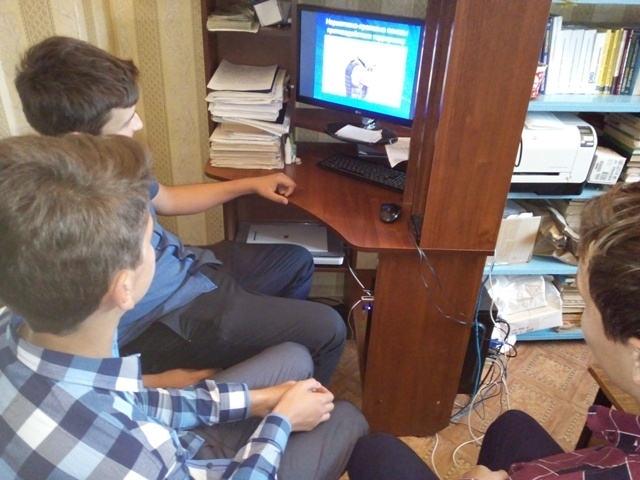 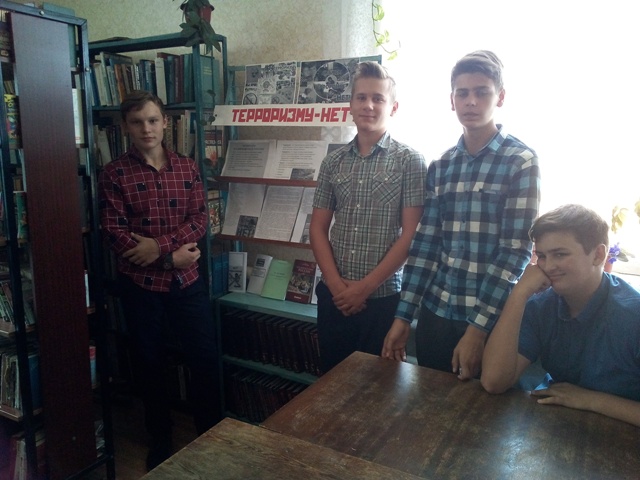 